いちご一会とちぎ国体リハ大会　野木町花いっぱい運動募集　国体リハーサル大会として、8月11日（水）第２６回ジャパンオープンハンドボールトーナメントが野木中学校体育館で開催されるにあたり、競技会場や駅、沿道等に花を飾り、全国から訪れる役員・選手や観覧者を歓迎するための花プランターを育成・管理する団体、個人、グループを募集します。活動内容　・花苗の育成、管理、（肥料・水やり・除草・プランター清掃など）・プランターの搬入・搬出（搬出後は、持ち帰りできます。）　　　※育成・管理等に係る費用は、各自でお願いします。■　参加対象者　・町内在住・在勤の個人及び団体（サークル、グループ、企業、自治会など）※ただし、実行委員会が指定する日時・場所での資材の受け取り、育てたプランターの搬入・搬出が可能な方■　提供資材　1セット：花苗（マリーゴールド・ペチュニア・ミニひまわり）同一種類4苗プランター・培養土25ℓ（２プランター分）・応援ステッカー（氏名・団体・メッセージ記入）配布予定日　令和3年7月上旬　　　場所:町公民館　（決定後、ご連絡します。）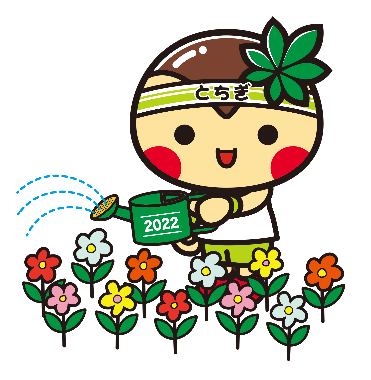 飾花期間（搬入日）　令和3年8月7日（土）・8日（日）　場所:町公民館・野木中学校配布数　1個人（団体）あたり2セット以上10セットまで配布予定個数　100セット（申込み先着順）募集期間　令和3年5月11日（火）から6月11日（金）まで（先着順）※配布個数に達した時点で終了となります。■　申し込み方法　いちご一会とちぎ国体野木町花いっぱい運動参加申込書に必要事項を記入の上、実行委員会事務局（公民館内）へ持参、郵送、FAXでお申し込みください。■　問い合わせ先　〒320-0195  野木町丸林５７１　いちご一会とちぎ国体野木町実行委員会事務局（野木町生涯学習課内）　電話５７－４２５８　　FAX５７－４９１４　※参加申込書は、公民館または、町ホームページ（生涯学習課）からもご入手いただけます。